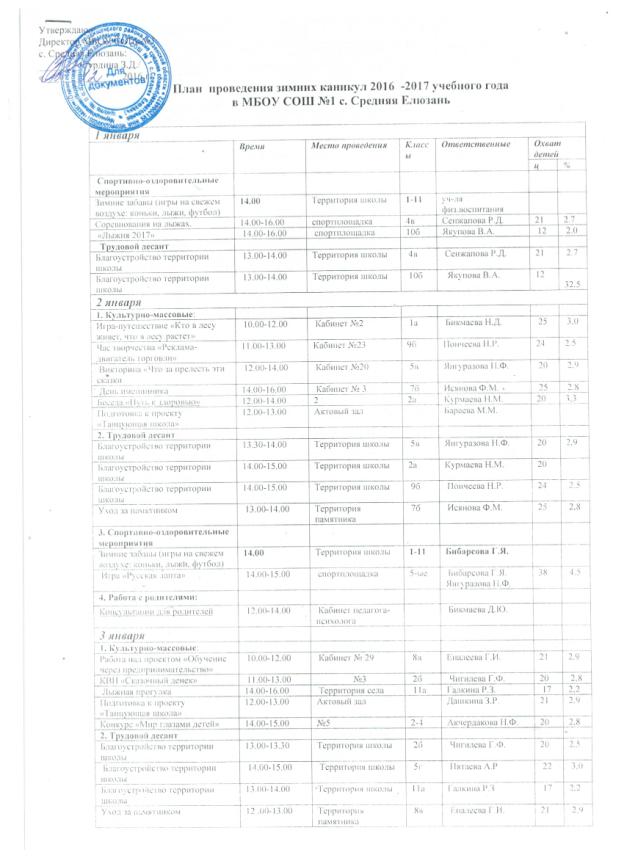 Зам. директора по УВР______________ /Тагирова Х.А./Педагог – организатор______________ /Акчердакова Н.Ф../           Режим работы творческих объединенийМБОУ СОШ №1 с. Средняя Елюзань во второй половине дня во время каникул3. Спортивно-оздоровительныемероприятияЗимние забавы (игры на свежем воздухе: коньки, лыжи, футбол)14.00Территория школы1-11Дашкин Ф.Г. 4.Мероприятия совместно с родителями: Новогодний огонек 12.00-14.00 16 5гПятаева А.Р 22 3,05. Профилактическая работа: Работа в сенсорной комнате 10.00-12.00Сенсорная комнатаЯнгуразова М.А4 января 1. Культурно-массовые: Устный журнал «Это было давно, это было недавно» 10.00-12.00 26 5бЯнгуразова Л.Ф 24 3,0 Презентация «В мире профессий»11.00-12.00 5 2гТажетдинова Н.И 212,9«Дом счастья»-утренник11.00-12.0043вГурдина Ф.Р.223,0 Викторина «Что,где,когда?» 12.00-14.00 2 6аЯнгуразова Д.К2 0 2,5Круглый стол «Дело на всю жизнь» 13.00-15.00 18 10аБибарсова К.И 20 2,0 Подготовка к конкурсу «Ученик года»12.00-14.00 Актовый зал Бараева М.М.344.22. Трудовой десантБлагоустройство территории школы12.00-12.30Территория школы 5б.Янгуразова Л.Ф24 3,0Благоустройство территории школы15.00-16.00Территория школы 10аБибарсова К.И 20 2,0Благоустройство территории школы12.00-13.00Территория школы2г3вТажетдинова Н.И Гурдина Ф.Р.21222,93,0Уход за памятником14.00-15.00Территория памятника 6аЯнгуразова Д.К 22 2,53. Спортивно-оздоровительныемероприятияЗимние забавы (игры на свежем воздухе: коньки, лыжи, футбол)14.00Территория школы1-11Пайгин И.И.4. Работа библиотеки:Викторина по сказкам12.00-13.00Библиотека 3-ыеТугушева Н..Ф.182,35.Профилактическая работа:Беседа «Права и обязанности»10.00-12.00Актовый зал 9-ыеБикмаева Д.Ю.303,85 января 1. Культурно-массовые:Беседа «  Здоровое питание»                10.00-12. 00 34бБикмаева Н.З.242,8 Игра «Счастливый случай»11.00-13.00 53аБибарсова А.Х 20 2,8Мероприятие «Поговорим о доброте»14-00-16-00176гБибарсова Н.Ф202,6Встреча с народным умельцем Бараевым М.М14-00-16-0033-гБикмаева Г.Д202,8Конкурс снежных фигур14.00-15.006-еАкчердакова Н.Ф.202,8 Подготовка к конкурсу «Ученик года»11.00-12.00Актовый зал8-еДашкина З.Р.182,32. Трудовой десантБлагоустройство территории школы13.00-13.30Территория школы3а Бибарсова А.Х 20 2,8Благоустройство территории школы13.00-14.00Территория школы 6гБибарсова Н.Ф 202,6Благоустройство территории школы13.00-13.30Территория школы3-гБикмаева Г.Д202,8Уход за памятником14.00-14.30Территория памятника4бБикмаева Н.З  24  2,83. Спортивно-оздоровительныемероприятияЗимние забавы (игры на свежем воздухе: коньки, лыжи, футбол)14.00Территория школы1-11Дашкина Г.Д.4. Работа с родителями:Консультации для родителей учащихся, состоящих на ВШУ12.00-14.00	Кабинет педагога-психолога	1-11	Партузенкова Х.Х.Кабинет педагога-психолога	Кабинет педагога-психолога	1-11	Партузенкова Х.Х.1-11Янгуразова М.А. 6 января 1. Культурно-массовые: Викторина «В стране математических знаков» 11.00-13.00 3 2в Бичурина К.А2 0 3,0 Беседа «Верность, правдивость.»12.00-14.00 21 5аБикмаева Г.У 202,9Круглый стол «В чем суть успеха»13.00-15.001511бДебердеева.Н.Д122,32. Трудовой десантБлагоустройство территории школы11.00-11.30Территория школы 5аБикмаева Г.У 202,9Уход за памятником12.00-13.00Территория памятника 11бДебердеева.Н.Д122,3Благоустройство территории школы14.00-15.00Территория школы6бБибарсова Г.И.243,53. Спортивно-оздоровительныемероприятияЗимние забавы (игры на свежем воздухе: коньки, лыжи, футбол) (по плану)10.00Территория школы1-11Яфарова Г.Ф.4. Работа библиотеки: Выставка книг «Наедине с природой»13.00-14.00Библиотека 6-еБахтеева Г..Ф.202,55.Мероприятия совместно с родителями:Огонек «Здравствуй Новый год»12.00-14.00256бБибарсова Г.И.243,57  января 1. Культурно-массовые: Викторина «Веселые задачи»     10.00-12.00 3 4-аБикмаева К. Ф252,7 Презентация «Профессии моих родителей»12.00-14.00 5 7аБикмаева М.З232,8Викторина «Приметы зимы»13-00-15-0043-дБибарсова А.В202,5 Викторина «Это надо знать» 10.00-12.00 3 1бПятаева Г.А 262,8«Ученик года»12.00-14.00Актовый зал8-еДашкина З.Р.Бараева М.М.303,82. Трудовой десантБлагоустройство территории школы12.00-12.30Территория школы 4вБикмаева К. Ф252,7Благоустройство территории школы15.00-16.00Территория школы3дБибарсова А.В202,7Уход за памятником14.00-15.00Территория памятника 7аБикмаева М.З23 2,83. Спортивно-оздоровительныемероприятияЗимние забавы (игры на свежем воздухе: коньки, лыжи, футбол)14.00Территория школы1-11Якупова А.З.4. Работа библиотеки:Конкурс стихов «Зимушка-зима»12.00-13.00Библиотека7-8Бахтеева Г.Ф.151,9 5.Профилактическая работа: Посещение семей, состоящих на ВШКБикмаева Д.Ю.Янгуразова М.А8 января 1. Культурно-массовые: Устный журнал «Дорогою добра»10.00-12.00 4 1гАбушева Р.К252,7 Час творчества «Мир моих увлечений»13.00-15.00 31 8а Кожевникова Г.М242,82. Трудовой десантБлагоустройство территории школы11.00-12.00Территория школы8бТубоякова Д.М212,7Уход за памятником 12.00-13.00Территория памятника 8а  Кожевникова Г.М242,83. Спортивно-оздоровительныемероприятияЗимние забавы (игры на свежем воздухе: коньки, лыжи, футбол)14.00Территория школы1-11 Дашкина Г.Д. Лыжная гонка12.00-14.00Территория села8б.Тубоякова Д.М212,7 4.Работа библиотеки: Викторина по сказкам 10.00-12.00 библиотека4-еТугушева Н.Ф.202.59 января 1. Культурно-массовые: Игра-соревнование «Лес чудес»10.00-12.00 5 1вБахтеева А.Х 243,1 Творческий проект «Улицы моего села»11.00-13.00 20 6в Кожевникова Н.Д212,6Творческая мастерская «Имидж современного человека»13.00-15.0049вКленкова М.Я252.82. Трудовой десантБлагоустройство территории школы13.00-14.00Территория школы 6в Кожевникова Н.Д212,6Благоустройство территории школы15-00-16-00Территория школы9вКленкова М.Я252,8Уход за памятником14.00-15.00Территория памятника 7вБухминова А.Р 232,63.Мероприятия совместно с родителями:Беседа «Этика и мы»12.00-14.00197вБухминова А.Р212,64. Спортивно-оздоровительныемероприятияЗимние забавы (игры на свежем воздухе: коньки, лыжи, футбол)14.00Территория школы1-11Бибарсова Г.Я. Мини-футбол 15.00-16.30 спортзал 6-еБибарсова Г.Я. 48 5.65. . Работа библиотеки:Конкурс стихов «Зимушка-зима»12.00-13.00Библиотека7-8Бахтеева Г.Ф.151,910января 1. Культурно-массовые: Творческая мастерская «Зимняя мозаика» 12.00-14.00 4 3бГурдина Х.Ф21 2.9Заочная экскурсия по литературным местам12.00-14.00319аУразаева Г.Я232,42. Трудовой десантБлагоустройство территории школы11.30-12.00Территория школы 3бГурдина Х.Ф232,9Благоустройство территории школы14.00-15.00Территория школы9аУразаева Г.Я192,43. Спортивно-оздоровительныемероприятияЗимние забавы (игры на свежем воздухе: коньки, лыжи, футбол)14.00Территория школы1-11Пайгин И.И.Работа творческих объединений по графику.Работа творческих объединений по графику.Работа творческих объединений по графику.Работа творческих объединений по графику.Работа творческих объединений по графику.Работа творческих объединений по графику.Работа творческих объединений по графику.Творческие объединенияПонедельник Вторник Среда Четверг Пятница Суббота Творческие объединенияЛегоконструирование конкурс «Маленькие фантазеры» 14.00-15.00 ДЮП, ЮДП «Огонь-друг или враг» Конкурс рисунков15.00-16.00Акчердакова Н.Ф.   ХозяюшкаЭкскурсия в колбасный цех   14.00-15.00Бухменова Ф.З.БисероплетениеМастер класс«Плетение ангелочка»15.00-16.00 Культурные ценности. Викторина «Знай свой край»15.00-16.00Акчердакова Н.Ф.КвиллингТворческая мастерская «Подарки просто так»15.00-16.00Бухменова Ф.З.Лепка«Подарки от Деда Мороза»15.00-16.00Акчердакова Н.Ф.Творческие объединенияРобототехникаСоревнование «Гонки роботов»15.00-16.00Бухменова Ф.З. ДЮП, ЮДП «Огонь-друг или враг» Конкурс рисунков15.00-16.00Акчердакова Н.Ф.   ХозяюшкаЭкскурсия в колбасный цех   14.00-15.00Бухменова Ф.З.БисероплетениеМастер класс«Плетение ангелочка»15.00-16.00 Культурные ценности. Викторина «Знай свой край»15.00-16.00Акчердакова Н.Ф.КвиллингТворческая мастерская «Подарки просто так»15.00-16.00Бухменова Ф.З.Лепка«Подарки от Деда Мороза»15.00-16.00Акчердакова Н.Ф.Творческие объединенияЯнгуразова Н.Ф.Юный турист «Катание на санках»15.00-16.30Якупова А.И.Волшебные краски Выставка «Зимушка-зима»      15.00- 16.00Тюгаева Х.Х.Академия волшебницМастер класс «Вышиваем сами»15.00-16.00 Сенжапова А.Ф.Фольклор Зимние посиделки15.00- 16.00Исянова А.КомпьютерраЗащита презентаций «ЗОЖ»     15.00-16.00Якупова В.А.Чудеса химииСчастливый случай15.00-16.00Янгуразов А.Х.Основы местногосамоуправления  15.00-16.00Тюгаева Х.Х.Моделирование одеждыКонкурс «Варвара- краса»15.00-16.00  Спортивные объединенияБибарсова Г.Я.Легкая атлетикаВеселые старты      15.00-16.30 Дашкин Ф.Г.Хоккей. Турнир по хоккею18.00-19.30Пайгин И.И.Баскетбол  Соревнования     17.30-19.00Дашкина Г.Д.Соревнования по мини-футболу       15.00-16.30Яфарова Г.Ф.Легкая атл.Веселые игры на льду14.00-15.00Якупова А.З.Аэробика Флэшмоб около елки15.00-16.00Спортивные объединенияБикмаева Г.У.Шашки шахматы. Шашечный турнир15.00-16.00